Creative Curriculum Project 2017-19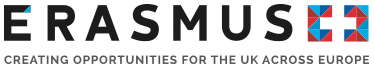 Feedback and Evaluation Form – End of ThemeQ1 – How many teachers/non-teaching staff were involved in the project? How many pupils were affected by the project? Were other people (e.g. parents, external organisations etc.) involved in the project? Q2 – How did you plan the project theme? How did you work collaboratively?Q3 – How do you feel about the project now? Did you get more energy and motivation? Was it a heavier workload? (If yes, why? Are there any changes possible for the next theme?)Q4 – What did you do well during this project theme? What will you do differently next time?Q5 – Any other comments?